УТВЕРЖДАЮПриказ директора колледжа от 25.05.2021 г. № 119/1РАБОЧАЯ ПРОГРАММа УЧЕБНОЙ ДИСЦИПЛИНЫОП.04 Менеджментпрограмма подготовки специалистов среднего звенасреднего профессионального образования по специальности 22.02.06 Сварочное производство2021 г. СОДЕРЖАНИЕ1. паспорт ПРОГРАММЫ УЧЕБНОЙ ДИСЦИПЛИНЫ ОП.04 Менеджмент1.1. Область применения программыПрограмма учебной дисциплины (далее программа) – является частью основной профессиональной образовательной программы в соответствии с ФГОС по специальности 22.02.06 Сварочное производство в части освоения основного вида профессиональной деятельности (ВПД): Изучение менеджмента базируется на знаниях и умениях социально-экономических дисциплин, раскрывает практику управления производством во всех своих проявлениях, как умения добиваться поставленной цели, используя труд, интеллект и мотивы поведения людей. Обращается внимание на прикладной характер менеджмента, показывается где, когда изучаемые теоретические положения и практические навыки могут быть использованы в соответствующих профессиональных компетенций (ПК):1. Выявлять сущность менеджмента, его отличия от других видов управления, предметы и объекты менеджмента2. Анализировать подсистемы управления и среду обитания организации.3.Планировать, оценивать, анализировать результаты деятельности и вносить изменения в планы.4.Определять содержание и сущность организационных процессов и управленческих структур, их преимущества и недостатки.5.Классифицировать сущность системного применения процессами управления, находить оптимальные варианты процессов управления.6.Принимать управленческие решения, классифицировать критерии выбора оптимальных решений.7.Определять виды контроля, его процессы и основные этапы.8.Способствовать формированию развития трудового коллектива и создавать нормальную обстановку в коллективе.Программа учебной дисциплины является частью основной профессиональной образовательной программы в соответствии с ФГОС по специальности 22.02.06 Сварочное производство.Программа учебной дисциплины может быть использована в образовательных учреждениях среднего профессионального образования.1.2. Место дисциплины в структуре основной профессиональной образовательной программы:Учебная дисциплина «Менеджмент» принадлежит к циклу общепрофессиональных дисциплин,  устанавливает базовые знания для получения профессиональных знаний и умений.1.3. Цели и задачи дисциплины – требования к результатам освоения дисциплины:С целью овладения указанным видом профессиональной деятельности и соответствующими профессиональными компетенциями обучающийся в ходе освоения учебной дисциплины должен:иметь практический опыт:в построении организационных структур управления; изучение планирования результатов деятельности АТП; применения методов в управлении АТО, мотивации и контроля, анализа организационной среды АТО;уметь:- применять методику принятия эффективного решения;- организовывать работу и обеспечивать условия для профессионального и личностного совершенствования исполнителей.знать: - организацию производственного и технологического процессов;- условия эффективного общения.В результате освоения дисциплины обучающийся должен овладеть компетенциями:ОК 1. Понимать сущность и социальную значимость своей будущей профессии, проявлять к ней устойчивый интерес.ОК 2. Организовывать собственную деятельность, выбирать типовые методы и способы выполнения профессиональных задач, оценивать их эффективность и качество.ОК 3. Принимать решения в стандартных и нестандартных ситуациях и нести за них ответственность.ОК 4. Осуществлять поиск и использование информации, необходимой для эффективного выполнения профессиональных задач, профессионального и личностного развития.ОК 5. Использовать информационно-коммуникационные технологии в профессиональной деятельности.ОК 6. Работать в коллективе и команде, эффективно общаться с коллегами, руководством, потребителями.ОК 7. Брать на себя ответственность за работу членов команды (подчиненных), результат выполнения заданий.ОК 8. Самостоятельно определять задачи профессионального и личностного развития, заниматься самообразованием, осознанно планировать повышение квалификации.ОК 9. Ориентироваться в условиях частой смены технологий в профессиональной деятельности.5.2. Техник должен обладать профессиональными компетенциями, соответствующими видам деятельности:5.2.1. Подготовка и осуществление технологических процессов изготовления сварных конструкций.ПК 1.1. Применять различные методы, способы и приемы сборки и сварки конструкций с эксплуатационными свойствами.ПК 1.2. Выполнять техническую подготовку производства сварных конструкций.ПК 1.3. Выбирать оборудование, приспособления и инструменты для обеспечения производства сварных соединений с заданными свойствами.ПК 1.4. Хранить и использовать сварочную аппаратуру и инструменты в ходе производственного процесса.5.2.2. Разработка технологических процессов и проектирование изделий.ПК 2.1. Выполнять проектирование технологических процессов производства сварных соединений с заданными свойствами.ПК 2.2. Выполнять расчеты и конструирование сварных соединений и конструкций.ПК 2.3. Осуществлять технико-экономическое обоснование выбранного технологического процесса.ПК 2.4. Оформлять конструкторскую, технологическую и техническую документацию.ПК 2.5. Осуществлять разработку и оформление графических, вычислительных и проектных работ с использованием информационно-компьютерных технологий.5.2.3. Контроль качества сварочных работ.ПК 3.1. Определять причины, приводящие к образованию дефектов в сварных соединениях.ПК 3.2. Обоснованно выбирать и использовать методы, оборудование, аппаратуру и приборы для контроля металлов и сварных соединений.ПК 3.3. Предупреждать, выявлять и устранять дефекты сварных соединений и изделий для получения качественной продукции.ПК 3.4. Оформлять документацию по контролю качества сварки.5.2.4. Организация и планирование сварочного производства.ПК 4.1. Осуществлять текущее и перспективное планирование производственных работ.ПК 4.2. Производить технологические расчеты на основе нормативов технологических режимов, трудовых и материальных затрат.ПК 4.3. Применять методы и приемы организации труда, эксплуатации оборудования, оснастки, средств механизации для повышения эффективности производства.ПК 4.4. Организовывать ремонт и техническое обслуживание сварочного производства по Единой системе планово-предупредительного ремонта.ПК 4.5. Обеспечивать профилактику и безопасность условий труда на участке сварочных работ.1.4. Рекомендуемое количество часов на освоение программы дисциплины:максимальной учебной нагрузки обучающегося  48  часов, в том числе:обязательной аудиторной учебной нагрузки обучающегося   32  часа;самостоятельной работы обучающегося  16   часов. 2. СТРУКТУРА И СОДЕРЖАНИЕ УЧЕБНОЙ ДИСЦИПЛИНЫ2.1. Объем учебной дисциплины и виды учебной работы2.2. Тематический план и содержание учебной дисциплины МенеджментДля характеристики уровня освоения учебного материала используются следующие обозначения:1. – ознакомительный (узнавание ранее изученных объектов, свойств); 2. – репродуктивный (выполнение деятельности по образцу, инструкции или под руководством)3. – продуктивный (планирование и самостоятельное выполнение деятельности, решение проблемных задач)3. условия реализации программы дисциплины3.1. Требования к минимальному материально-техническому обеспечениюРеализация программы дисциплины требует наличия учебного кабинета «Менеджмент»; Оборудование учебного кабинета: - посадочные места по количеству обучающихся;- рабочее место преподавателя;- ПК;- Стенды, схемы, таблицыТехнические средства обучения: компьютерные.3.2. Информационное обеспечение обученияПеречень рекомендуемых учебных изданий, Интернет-ресурсов, дополнительной литературыОсновные источники: 1. Е.Л. Драчёва, Л.И. Юликов. Менеджмент: Учебное пособие для студ. Учреждений средн. Проф. Образования. –М: Мастерство, 2010.2. М.А. Чернышёв, С. Г. Тяглов. Основы менеджмента. Учебное пособие. –М.: Издательско-торговая корпорация «Дашков и К»; Ростов н/Д: Академцентр,2008 г.3. Г.Б. Казначеевская Менеджмент Серия: Среднее профессиональное образование – М.: Феникс,2010Дополнительные источники:1. А.А. Попова: практикум: учеб. Пособие/ А.А. Попова. –Ростов н/Д: Феникс 2008 г. (среднее профессиональное образование).2.  В.В. Глухов Менеджмент Серия: Учебник для ВУЗА – С-Пб.: Питер,2009Интернет ресурсы:1. Справочно-правовая система «Консультант Плюс»2. Справочно-правовая система «Гарант»3. http://www/edu.ru Российское образование Федеральный портал4. http://ecsocman.edu.ru Федеральный образовательный портал «Экономика, социология, менеджмент»4. Контроль и оценка результатов освоения ДисциплиныКонтроль и оценка результатов освоения дисциплины осуществляется преподавателем в процессе проведения практических занятий и лабораторных работ, тестирования, а также выполнения обучающимися индивидуальных заданий, проектов, исследований.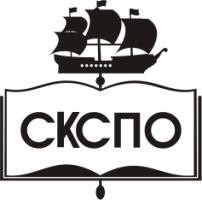 государственное автономное профессиональное образовательное учреждение Самарской области«Самарский колледж сервиса производственного оборудования имени Героя Российской ФедерацииЕ.В. Золотухина»ПАСПОРТ ПРОГРАММЫ УЧЕБНОЙ ДИСЦИПЛИНЫстр. 4РЕЗУЛЬТАТЫ ОСВОЕНИЯ УЧЕБНОЙ ДИСЦИПЛИНЫстр. 7СТРУКТУРА и содержание УЧЕБНОЙ ДИСЦИПЛИНЫстр. 9условия реализации программы учебной дисциплиныстр.Контроль и оценка результатов Освоения учебной дисциплиныстр.Вид учебной работыОбъем часовМаксимальная учебная нагрузка (всего)48Обязательная аудиторная учебная нагрузка (всего) 32в том числе:     практические занятия8Самостоятельная работа обучающегося (всего)16Итоговая аттестация в форме диф. зачётИтоговая аттестация в форме диф. зачётНаименование разделов и темСодержание учебного материала, лабораторные и практические работы, самостоятельная работа обучающихся, курсовая работ (проект) (если предусмотрены)Содержание учебного материала, лабораторные и практические работы, самостоятельная работа обучающихся, курсовая работ (проект) (если предусмотрены)Содержание учебного материала, лабораторные и практические работы, самостоятельная работа обучающихся, курсовая работ (проект) (если предусмотрены)Содержание учебного материала, лабораторные и практические работы, самостоятельная работа обучающихся, курсовая работ (проект) (если предусмотрены)Содержание учебного материала, лабораторные и практические работы, самостоятельная работа обучающихся, курсовая работ (проект) (если предусмотрены)Содержание учебного материала, лабораторные и практические работы, самостоятельная работа обучающихся, курсовая работ (проект) (если предусмотрены)Содержание учебного материала, лабораторные и практические работы, самостоятельная работа обучающихся, курсовая работ (проект) (если предусмотрены)Содержание учебного материала, лабораторные и практические работы, самостоятельная работа обучающихся, курсовая работ (проект) (если предусмотрены)Содержание учебного материала, лабораторные и практические работы, самостоятельная работа обучающихся, курсовая работ (проект) (если предусмотрены)Содержание учебного материала, лабораторные и практические работы, самостоятельная работа обучающихся, курсовая работ (проект) (если предусмотрены)Объем часовУровень освоения1222222222234Раздел 1.Сущность и характерные черты современного менеджментаСущность и характерные черты современного менеджментаСущность и характерные черты современного менеджментаСущность и характерные черты современного менеджментаСущность и характерные черты современного менеджментаСущность и характерные черты современного менеджментаСущность и характерные черты современного менеджментаСущность и характерные черты современного менеджментаСущность и характерные черты современного менеджментаСущность и характерные черты современного менеджмента41Тема 1.1.Содержание учебного материалаСодержание учебного материалаСодержание учебного материалаСодержание учебного материалаСодержание учебного материалаСодержание учебного материалаСодержание учебного материалаСодержание учебного материалаСодержание учебного материалаСодержание учебного материала11Тема 1.1.11111111Понятие менеджмента, его содержание и место в системе социально-экономических отношений. Менеджмент как наука и искусство. Менеджмент как человеческийПонятие менеджмента, его содержание и место в системе социально-экономических отношений. Менеджмент как наука и искусство. Менеджмент как человеческий12Тема 1.1.Практические занятияПрактические занятияПрактические занятияПрактические занятияПрактические занятияПрактические занятияПрактические занятияПрактические занятияПрактические занятияПрактические занятия-Тема 1.1.Самостоятельная работа обучающихся: Особенности современного менеджмента. Предпосылки внедрения менеджмента в современные структуры управленияСамостоятельная работа обучающихся: Особенности современного менеджмента. Предпосылки внедрения менеджмента в современные структуры управленияСамостоятельная работа обучающихся: Особенности современного менеджмента. Предпосылки внедрения менеджмента в современные структуры управленияСамостоятельная работа обучающихся: Особенности современного менеджмента. Предпосылки внедрения менеджмента в современные структуры управленияСамостоятельная работа обучающихся: Особенности современного менеджмента. Предпосылки внедрения менеджмента в современные структуры управленияСамостоятельная работа обучающихся: Особенности современного менеджмента. Предпосылки внедрения менеджмента в современные структуры управленияСамостоятельная работа обучающихся: Особенности современного менеджмента. Предпосылки внедрения менеджмента в современные структуры управленияСамостоятельная работа обучающихся: Особенности современного менеджмента. Предпосылки внедрения менеджмента в современные структуры управленияСамостоятельная работа обучающихся: Особенности современного менеджмента. Предпосылки внедрения менеджмента в современные структуры управленияСамостоятельная работа обучающихся: Особенности современного менеджмента. Предпосылки внедрения менеджмента в современные структуры управления1Тема 1.2.Содержание учебного материалаСодержание учебного материалаСодержание учебного материалаСодержание учебного материалаСодержание учебного материалаСодержание учебного материалаСодержание учебного материалаСодержание учебного материалаСодержание учебного материалаСодержание учебного материала2Тема 1.2.11111111Практические предпосылки возникновения менеджмента. Основные школы менеджмента. Современные подходы в менеджменте. Их сущность и отличияПрактические предпосылки возникновения менеджмента. Основные школы менеджмента. Современные подходы в менеджменте. Их сущность и отличия2Тема 1.2.Практические занятияПрактические занятияПрактические занятияПрактические занятияПрактические занятияПрактические занятияПрактические занятияПрактические занятияПрактические занятияПрактические занятия-Тема 1.2.Самостоятельная работа обучающихсяСамостоятельная работа обучающихсяСамостоятельная работа обучающихсяСамостоятельная работа обучающихсяСамостоятельная работа обучающихсяСамостоятельная работа обучающихсяСамостоятельная работа обучающихсяСамостоятельная работа обучающихсяСамостоятельная работа обучающихсяСамостоятельная работа обучающихся-Раздел 2.Организация и её средаОрганизация и её средаОрганизация и её средаОрганизация и её средаОрганизация и её средаОрганизация и её средаОрганизация и её средаОрганизация и её средаОрганизация и её средаОрганизация и её среда7Тема 2.1.Содержание учебного материалаСодержание учебного материалаСодержание учебного материалаСодержание учебного материалаСодержание учебного материалаСодержание учебного материалаСодержание учебного материалаСодержание учебного материалаСодержание учебного материалаСодержание учебного материала1Тема 2.1.11111111Организация как объект менеджмента. Органы управления. Основные принципы пост роения организационных структур. Типы структур управления: линейная, функциональная, линейно-функциональная, матричная и др.Организация как объект менеджмента. Органы управления. Основные принципы пост роения организационных структур. Типы структур управления: линейная, функциональная, линейно-функциональная, матричная и др.11,2Тема 2.1.Практические занятия: Составление схем различных структур управления с указанием их особенностей, преимуществ и недостатков.Практические занятия: Составление схем различных структур управления с указанием их особенностей, преимуществ и недостатков.Практические занятия: Составление схем различных структур управления с указанием их особенностей, преимуществ и недостатков.Практические занятия: Составление схем различных структур управления с указанием их особенностей, преимуществ и недостатков.Практические занятия: Составление схем различных структур управления с указанием их особенностей, преимуществ и недостатков.Практические занятия: Составление схем различных структур управления с указанием их особенностей, преимуществ и недостатков.Практические занятия: Составление схем различных структур управления с указанием их особенностей, преимуществ и недостатков.Практические занятия: Составление схем различных структур управления с указанием их особенностей, преимуществ и недостатков.Практические занятия: Составление схем различных структур управления с указанием их особенностей, преимуществ и недостатков.Практические занятия: Составление схем различных структур управления с указанием их особенностей, преимуществ и недостатков.1211,2Тема 2.1.Самостоятельная работа обучающихсяСамостоятельная работа обучающихсяСамостоятельная работа обучающихсяСамостоятельная работа обучающихсяСамостоятельная работа обучающихсяСамостоятельная работа обучающихсяСамостоятельная работа обучающихсяСамостоятельная работа обучающихсяСамостоятельная работа обучающихсяСамостоятельная работа обучающихся1211,2Тема 2.2.Содержание учебного материалаСодержание учебного материалаСодержание учебного материалаСодержание учебного материалаСодержание учебного материалаСодержание учебного материалаСодержание учебного материалаСодержание учебного материалаСодержание учебного материалаСодержание учебного материала2211,2Тема 2.2.1Внешняя среда организации. Факторы среды прямого и косвенного воздействия. Внутренняя среда организации: структура, кадры, внутриорганизационные процессы, технология, организационная культура.Внешняя среда организации. Факторы среды прямого и косвенного воздействия. Внутренняя среда организации: структура, кадры, внутриорганизационные процессы, технология, организационная культура.Внешняя среда организации. Факторы среды прямого и косвенного воздействия. Внутренняя среда организации: структура, кадры, внутриорганизационные процессы, технология, организационная культура.Внешняя среда организации. Факторы среды прямого и косвенного воздействия. Внутренняя среда организации: структура, кадры, внутриорганизационные процессы, технология, организационная культура.Внешняя среда организации. Факторы среды прямого и косвенного воздействия. Внутренняя среда организации: структура, кадры, внутриорганизационные процессы, технология, организационная культура.Внешняя среда организации. Факторы среды прямого и косвенного воздействия. Внутренняя среда организации: структура, кадры, внутриорганизационные процессы, технология, организационная культура.Внешняя среда организации. Факторы среды прямого и косвенного воздействия. Внутренняя среда организации: структура, кадры, внутриорганизационные процессы, технология, организационная культура.Внешняя среда организации. Факторы среды прямого и косвенного воздействия. Внутренняя среда организации: структура, кадры, внутриорганизационные процессы, технология, организационная культура.Внешняя среда организации. Факторы среды прямого и косвенного воздействия. Внутренняя среда организации: структура, кадры, внутриорганизационные процессы, технология, организационная культура.2211,2Тема 2.2.Практические занятияПрактические занятияПрактические занятияПрактические занятияПрактические занятияПрактические занятияПрактические занятияПрактические занятияПрактические занятияПрактические занятия-211,2Тема 2.2.Самостоятельная работа обучающихся: Анализ внешней и внутренней среды организаций с различными структурами управленияСамостоятельная работа обучающихся: Анализ внешней и внутренней среды организаций с различными структурами управленияСамостоятельная работа обучающихся: Анализ внешней и внутренней среды организаций с различными структурами управленияСамостоятельная работа обучающихся: Анализ внешней и внутренней среды организаций с различными структурами управленияСамостоятельная работа обучающихся: Анализ внешней и внутренней среды организаций с различными структурами управленияСамостоятельная работа обучающихся: Анализ внешней и внутренней среды организаций с различными структурами управленияСамостоятельная работа обучающихся: Анализ внешней и внутренней среды организаций с различными структурами управленияСамостоятельная работа обучающихся: Анализ внешней и внутренней среды организаций с различными структурами управленияСамостоятельная работа обучающихся: Анализ внешней и внутренней среды организаций с различными структурами управленияСамостоятельная работа обучающихся: Анализ внешней и внутренней среды организаций с различными структурами управления2211,2Раздел 3.Функции менеджментаФункции менеджментаФункции менеджментаФункции менеджментаФункции менеджментаФункции менеджментаФункции менеджментаФункции менеджментаФункции менеджментаФункции менеджмента12211,2Тема 3.1.Содержание учебного материалаСодержание учебного материалаСодержание учебного материалаСодержание учебного материалаСодержание учебного материалаСодержание учебного материалаСодержание учебного материалаСодержание учебного материалаСодержание учебного материалаСодержание учебного материала3211,2Тема 3.1.11Цикл менеджмента – основа управленческой деятельности. Формы, виды, основные стадии планирования. Стратегическое планирование его процесс. Тактическое планирование его основные этапы.Цикл менеджмента – основа управленческой деятельности. Формы, виды, основные стадии планирования. Стратегическое планирование его процесс. Тактическое планирование его основные этапы.Цикл менеджмента – основа управленческой деятельности. Формы, виды, основные стадии планирования. Стратегическое планирование его процесс. Тактическое планирование его основные этапы.Цикл менеджмента – основа управленческой деятельности. Формы, виды, основные стадии планирования. Стратегическое планирование его процесс. Тактическое планирование его основные этапы.Цикл менеджмента – основа управленческой деятельности. Формы, виды, основные стадии планирования. Стратегическое планирование его процесс. Тактическое планирование его основные этапы.Цикл менеджмента – основа управленческой деятельности. Формы, виды, основные стадии планирования. Стратегическое планирование его процесс. Тактическое планирование его основные этапы.Цикл менеджмента – основа управленческой деятельности. Формы, виды, основные стадии планирования. Стратегическое планирование его процесс. Тактическое планирование его основные этапы.Цикл менеджмента – основа управленческой деятельности. Формы, виды, основные стадии планирования. Стратегическое планирование его процесс. Тактическое планирование его основные этапы.3211,2Тема 3.1.Практические занятия: Формулирование миссии организацииПрактические занятия: Формулирование миссии организацииПрактические занятия: Формулирование миссии организацииПрактические занятия: Формулирование миссии организацииПрактические занятия: Формулирование миссии организацииПрактические занятия: Формулирование миссии организацииПрактические занятия: Формулирование миссии организацииПрактические занятия: Формулирование миссии организацииПрактические занятия: Формулирование миссии организацииПрактические занятия: Формулирование миссии организации1211,2Тема 3.1.Самостоятельная работа обучающихся: Теория человеческих потребностей Ф. Герцберга и её применение в современном менеджменте. Принципы эффективности трудаХ. Эмерсона и возможности их применения в современных условиях.Самостоятельная работа обучающихся: Теория человеческих потребностей Ф. Герцберга и её применение в современном менеджменте. Принципы эффективности трудаХ. Эмерсона и возможности их применения в современных условиях.Самостоятельная работа обучающихся: Теория человеческих потребностей Ф. Герцберга и её применение в современном менеджменте. Принципы эффективности трудаХ. Эмерсона и возможности их применения в современных условиях.Самостоятельная работа обучающихся: Теория человеческих потребностей Ф. Герцберга и её применение в современном менеджменте. Принципы эффективности трудаХ. Эмерсона и возможности их применения в современных условиях.Самостоятельная работа обучающихся: Теория человеческих потребностей Ф. Герцберга и её применение в современном менеджменте. Принципы эффективности трудаХ. Эмерсона и возможности их применения в современных условиях.Самостоятельная работа обучающихся: Теория человеческих потребностей Ф. Герцберга и её применение в современном менеджменте. Принципы эффективности трудаХ. Эмерсона и возможности их применения в современных условиях.Самостоятельная работа обучающихся: Теория человеческих потребностей Ф. Герцберга и её применение в современном менеджменте. Принципы эффективности трудаХ. Эмерсона и возможности их применения в современных условиях.Самостоятельная работа обучающихся: Теория человеческих потребностей Ф. Герцберга и её применение в современном менеджменте. Принципы эффективности трудаХ. Эмерсона и возможности их применения в современных условиях.Самостоятельная работа обучающихся: Теория человеческих потребностей Ф. Герцберга и её применение в современном менеджменте. Принципы эффективности трудаХ. Эмерсона и возможности их применения в современных условиях.Самостоятельная работа обучающихся: Теория человеческих потребностей Ф. Герцберга и её применение в современном менеджменте. Принципы эффективности трудаХ. Эмерсона и возможности их применения в современных условиях.2211,2Тема 3.2.Содержание учебного материалаСодержание учебного материалаСодержание учебного материалаСодержание учебного материалаСодержание учебного материалаСодержание учебного материалаСодержание учебного материалаСодержание учебного материалаСодержание учебного материалаСодержание учебного материала1211,2Тема 3.2.111Основные средства организации (предприятия)Основные средства организации (предприятия)Основные средства организации (предприятия)Основные средства организации (предприятия)Основные средства организации (предприятия)Основные средства организации (предприятия)Основные средства организации (предприятия)1211,2Тема 3.2.Практические занятия:1.Определение коэффициентов, характеризующих структуру ОПФ и норм амортизации.2. Определение показателей эффективности использования ОПФ.Практические занятия:1.Определение коэффициентов, характеризующих структуру ОПФ и норм амортизации.2. Определение показателей эффективности использования ОПФ.Практические занятия:1.Определение коэффициентов, характеризующих структуру ОПФ и норм амортизации.2. Определение показателей эффективности использования ОПФ.Практические занятия:1.Определение коэффициентов, характеризующих структуру ОПФ и норм амортизации.2. Определение показателей эффективности использования ОПФ.Практические занятия:1.Определение коэффициентов, характеризующих структуру ОПФ и норм амортизации.2. Определение показателей эффективности использования ОПФ.Практические занятия:1.Определение коэффициентов, характеризующих структуру ОПФ и норм амортизации.2. Определение показателей эффективности использования ОПФ.Практические занятия:1.Определение коэффициентов, характеризующих структуру ОПФ и норм амортизации.2. Определение показателей эффективности использования ОПФ.Практические занятия:1.Определение коэффициентов, характеризующих структуру ОПФ и норм амортизации.2. Определение показателей эффективности использования ОПФ.Практические занятия:1.Определение коэффициентов, характеризующих структуру ОПФ и норм амортизации.2. Определение показателей эффективности использования ОПФ.Практические занятия:1.Определение коэффициентов, характеризующих структуру ОПФ и норм амортизации.2. Определение показателей эффективности использования ОПФ.1211,2Тема 3.2.Самостоятельная работа обучающихся:1. Основной капитал.Самостоятельная работа обучающихся:1. Основной капитал.Самостоятельная работа обучающихся:1. Основной капитал.Самостоятельная работа обучающихся:1. Основной капитал.Самостоятельная работа обучающихся:1. Основной капитал.Самостоятельная работа обучающихся:1. Основной капитал.Самостоятельная работа обучающихся:1. Основной капитал.Самостоятельная работа обучающихся:1. Основной капитал.Самостоятельная работа обучающихся:1. Основной капитал.Самостоятельная работа обучающихся:1. Основной капитал.2211,2Тема 3.3.Содержание учебного материалаСодержание учебного материалаСодержание учебного материалаСодержание учебного материалаСодержание учебного материалаСодержание учебного материалаСодержание учебного материалаСодержание учебного материалаСодержание учебного материалаСодержание учебного материала1211,2Тема 3.3.11Мотивация и критерии мотивации труда. Индивидуальная и групповая мотивации. Ступени мотивации. Правила работы с группой. Мотивация и иерархия потребностей. Первичные и вторичные потребности. Процессуальные теории мотивации. Сущность делегирования. Правила и принципы делегирования.Мотивация и критерии мотивации труда. Индивидуальная и групповая мотивации. Ступени мотивации. Правила работы с группой. Мотивация и иерархия потребностей. Первичные и вторичные потребности. Процессуальные теории мотивации. Сущность делегирования. Правила и принципы делегирования.Мотивация и критерии мотивации труда. Индивидуальная и групповая мотивации. Ступени мотивации. Правила работы с группой. Мотивация и иерархия потребностей. Первичные и вторичные потребности. Процессуальные теории мотивации. Сущность делегирования. Правила и принципы делегирования.Мотивация и критерии мотивации труда. Индивидуальная и групповая мотивации. Ступени мотивации. Правила работы с группой. Мотивация и иерархия потребностей. Первичные и вторичные потребности. Процессуальные теории мотивации. Сущность делегирования. Правила и принципы делегирования.Мотивация и критерии мотивации труда. Индивидуальная и групповая мотивации. Ступени мотивации. Правила работы с группой. Мотивация и иерархия потребностей. Первичные и вторичные потребности. Процессуальные теории мотивации. Сущность делегирования. Правила и принципы делегирования.Мотивация и критерии мотивации труда. Индивидуальная и групповая мотивации. Ступени мотивации. Правила работы с группой. Мотивация и иерархия потребностей. Первичные и вторичные потребности. Процессуальные теории мотивации. Сущность делегирования. Правила и принципы делегирования.Мотивация и критерии мотивации труда. Индивидуальная и групповая мотивации. Ступени мотивации. Правила работы с группой. Мотивация и иерархия потребностей. Первичные и вторичные потребности. Процессуальные теории мотивации. Сущность делегирования. Правила и принципы делегирования.Мотивация и критерии мотивации труда. Индивидуальная и групповая мотивации. Ступени мотивации. Правила работы с группой. Мотивация и иерархия потребностей. Первичные и вторичные потребности. Процессуальные теории мотивации. Сущность делегирования. Правила и принципы делегирования.1211,2Тема 3.3.Практические занятия: Формирование предложений по мотивации сотрудников предприятияПрактические занятия: Формирование предложений по мотивации сотрудников предприятияПрактические занятия: Формирование предложений по мотивации сотрудников предприятияПрактические занятия: Формирование предложений по мотивации сотрудников предприятияПрактические занятия: Формирование предложений по мотивации сотрудников предприятияПрактические занятия: Формирование предложений по мотивации сотрудников предприятияПрактические занятия: Формирование предложений по мотивации сотрудников предприятияПрактические занятия: Формирование предложений по мотивации сотрудников предприятияПрактические занятия: Формирование предложений по мотивации сотрудников предприятияПрактические занятия: Формирование предложений по мотивации сотрудников предприятия1211,2Тема 3.3.Самостоятельная работа обучающихся: Интерактивное планирование Р. Акоффпа. Теория человеческих мотивов. Теория мотивации Э ЛаулераСамостоятельная работа обучающихся: Интерактивное планирование Р. Акоффпа. Теория человеческих мотивов. Теория мотивации Э ЛаулераСамостоятельная работа обучающихся: Интерактивное планирование Р. Акоффпа. Теория человеческих мотивов. Теория мотивации Э ЛаулераСамостоятельная работа обучающихся: Интерактивное планирование Р. Акоффпа. Теория человеческих мотивов. Теория мотивации Э ЛаулераСамостоятельная работа обучающихся: Интерактивное планирование Р. Акоффпа. Теория человеческих мотивов. Теория мотивации Э ЛаулераСамостоятельная работа обучающихся: Интерактивное планирование Р. Акоффпа. Теория человеческих мотивов. Теория мотивации Э ЛаулераСамостоятельная работа обучающихся: Интерактивное планирование Р. Акоффпа. Теория человеческих мотивов. Теория мотивации Э ЛаулераСамостоятельная работа обучающихся: Интерактивное планирование Р. Акоффпа. Теория человеческих мотивов. Теория мотивации Э ЛаулераСамостоятельная работа обучающихся: Интерактивное планирование Р. Акоффпа. Теория человеческих мотивов. Теория мотивации Э ЛаулераСамостоятельная работа обучающихся: Интерактивное планирование Р. Акоффпа. Теория человеческих мотивов. Теория мотивации Э Лаулера2211,2Тема 3.4.Содержание учебного материалаСодержание учебного материалаСодержание учебного материалаСодержание учебного материалаСодержание учебного материалаСодержание учебного материалаСодержание учебного материалаСодержание учебного материалаСодержание учебного материалаСодержание учебного материала1211,2Тема 3.4.11Понятие контроля. Этапы контроля: выработка стандартов и критериев, сопоставление с ними реальных результатов, принятие необходимых корректирующих действий. Виды контроля. Правила контроля. Составление схемы контроля.Понятие контроля. Этапы контроля: выработка стандартов и критериев, сопоставление с ними реальных результатов, принятие необходимых корректирующих действий. Виды контроля. Правила контроля. Составление схемы контроля.Понятие контроля. Этапы контроля: выработка стандартов и критериев, сопоставление с ними реальных результатов, принятие необходимых корректирующих действий. Виды контроля. Правила контроля. Составление схемы контроля.Понятие контроля. Этапы контроля: выработка стандартов и критериев, сопоставление с ними реальных результатов, принятие необходимых корректирующих действий. Виды контроля. Правила контроля. Составление схемы контроля.Понятие контроля. Этапы контроля: выработка стандартов и критериев, сопоставление с ними реальных результатов, принятие необходимых корректирующих действий. Виды контроля. Правила контроля. Составление схемы контроля.Понятие контроля. Этапы контроля: выработка стандартов и критериев, сопоставление с ними реальных результатов, принятие необходимых корректирующих действий. Виды контроля. Правила контроля. Составление схемы контроля.Понятие контроля. Этапы контроля: выработка стандартов и критериев, сопоставление с ними реальных результатов, принятие необходимых корректирующих действий. Виды контроля. Правила контроля. Составление схемы контроля.Понятие контроля. Этапы контроля: выработка стандартов и критериев, сопоставление с ними реальных результатов, принятие необходимых корректирующих действий. Виды контроля. Правила контроля. Составление схемы контроля.1211,2Тема 3.4.Самостоятельная работа обучающихсяСамостоятельная работа обучающихсяСамостоятельная работа обучающихсяСамостоятельная работа обучающихсяСамостоятельная работа обучающихсяСамостоятельная работа обучающихсяСамостоятельная работа обучающихсяСамостоятельная работа обучающихсяСамостоятельная работа обучающихсяСамостоятельная работа обучающихся-211,2Раздел 4.Принятие управленческих решенийПринятие управленческих решенийПринятие управленческих решенийПринятие управленческих решенийПринятие управленческих решенийПринятие управленческих решенийПринятие управленческих решенийПринятие управленческих решенийПринятие управленческих решенийПринятие управленческих решений4211,2Тема 4.1.Содержание учебного материалаСодержание учебного материалаСодержание учебного материалаСодержание учебного материалаСодержание учебного материалаСодержание учебного материалаСодержание учебного материалаСодержание учебного материалаСодержание учебного материалаСодержание учебного материала3211,2Тема 4.1.11111111Основные методы управления, их достоинства и недостатки. Группы методов управления:  организационно-распорядительные, Экономические, социально- психологические. Характер воздействия: прямое, косвенное. Система методов : моделирование, экспериментирование, экономико-математематическое и социологическое измерения и др.Основные методы управления, их достоинства и недостатки. Группы методов управления:  организационно-распорядительные, Экономические, социально- психологические. Характер воздействия: прямое, косвенное. Система методов : моделирование, экспериментирование, экономико-математематическое и социологическое измерения и др.32Тема 4.1.Практические занятияПрактические занятияПрактические занятияПрактические занятияПрактические занятияПрактические занятияПрактические занятияПрактические занятияПрактические занятияПрактические занятия-2Тема 4.1.Самостоятельная работа обучающихся: Анализ современных методов управления и их особенности на предприятиях с различными структурами управленияСамостоятельная работа обучающихся: Анализ современных методов управления и их особенности на предприятиях с различными структурами управленияСамостоятельная работа обучающихся: Анализ современных методов управления и их особенности на предприятиях с различными структурами управленияСамостоятельная работа обучающихся: Анализ современных методов управления и их особенности на предприятиях с различными структурами управленияСамостоятельная работа обучающихся: Анализ современных методов управления и их особенности на предприятиях с различными структурами управленияСамостоятельная работа обучающихся: Анализ современных методов управления и их особенности на предприятиях с различными структурами управленияСамостоятельная работа обучающихся: Анализ современных методов управления и их особенности на предприятиях с различными структурами управленияСамостоятельная работа обучающихся: Анализ современных методов управления и их особенности на предприятиях с различными структурами управленияСамостоятельная работа обучающихся: Анализ современных методов управления и их особенности на предприятиях с различными структурами управленияСамостоятельная работа обучающихся: Анализ современных методов управления и их особенности на предприятиях с различными структурами управления32Тема 4.2.Содержание учебного материалаСодержание учебного материалаСодержание учебного материалаСодержание учебного материалаСодержание учебного материалаСодержание учебного материалаСодержание учебного материалаСодержание учебного материалаСодержание учебного материалаСодержание учебного материала22Тема 4.2.1111Типы решений и требования предъявляемые к ним. Методы принятия решений.Типы решений и требования предъявляемые к ним. Методы принятия решений.Типы решений и требования предъявляемые к ним. Методы принятия решений.Типы решений и требования предъявляемые к ним. Методы принятия решений.Типы решений и требования предъявляемые к ним. Методы принятия решений.Типы решений и требования предъявляемые к ним. Методы принятия решений.22Тема 4.2.Практические занятия:1. Разработка бизнес-плана.Практические занятия:1. Разработка бизнес-плана.Практические занятия:1. Разработка бизнес-плана.Практические занятия:1. Разработка бизнес-плана.Практические занятия:1. Разработка бизнес-плана.Практические занятия:1. Разработка бизнес-плана.Практические занятия:1. Разработка бизнес-плана.Практические занятия:1. Разработка бизнес-плана.Практические занятия:1. Разработка бизнес-плана.Практические занятия:1. Разработка бизнес-плана.22Тема 4.2.Самостоятельная работа обучающихся: Решение ситуационных задач по теме «Управленческое решение»Самостоятельная работа обучающихся: Решение ситуационных задач по теме «Управленческое решение»Самостоятельная работа обучающихся: Решение ситуационных задач по теме «Управленческое решение»Самостоятельная работа обучающихся: Решение ситуационных задач по теме «Управленческое решение»Самостоятельная работа обучающихся: Решение ситуационных задач по теме «Управленческое решение»Самостоятельная работа обучающихся: Решение ситуационных задач по теме «Управленческое решение»Самостоятельная работа обучающихся: Решение ситуационных задач по теме «Управленческое решение»Самостоятельная работа обучающихся: Решение ситуационных задач по теме «Управленческое решение»Самостоятельная работа обучающихся: Решение ситуационных задач по теме «Управленческое решение»Самостоятельная работа обучающихся: Решение ситуационных задач по теме «Управленческое решение»22Тема 4.3.Содержание учебного материалаСодержание учебного материалаСодержание учебного материалаСодержание учебного материалаСодержание учебного материалаСодержание учебного материалаСодержание учебного материалаСодержание учебного материалаСодержание учебного материалаСодержание учебного материала12Тема 4.3.1111Уровни принятия решения: рутинный, селективный, выявление факторов и условий, разработка решений, оценка и принятие решений.Уровни принятия решения: рутинный, селективный, выявление факторов и условий, разработка решений, оценка и принятие решений.Уровни принятия решения: рутинный, селективный, выявление факторов и условий, разработка решений, оценка и принятие решений.Уровни принятия решения: рутинный, селективный, выявление факторов и условий, разработка решений, оценка и принятие решений.Уровни принятия решения: рутинный, селективный, выявление факторов и условий, разработка решений, оценка и принятие решений.Уровни принятия решения: рутинный, селективный, выявление факторов и условий, разработка решений, оценка и принятие решений.12Тема 4.3.Практические занятия: Моделирование проекта управленческого решенияПрактические занятия: Моделирование проекта управленческого решенияПрактические занятия: Моделирование проекта управленческого решенияПрактические занятия: Моделирование проекта управленческого решенияПрактические занятия: Моделирование проекта управленческого решенияПрактические занятия: Моделирование проекта управленческого решенияПрактические занятия: Моделирование проекта управленческого решенияПрактические занятия: Моделирование проекта управленческого решенияПрактические занятия: Моделирование проекта управленческого решенияПрактические занятия: Моделирование проекта управленческого решения12Раздел 5.Управление конфликтами Управление конфликтами Управление конфликтами Управление конфликтами Управление конфликтами Управление конфликтами Управление конфликтами Управление конфликтами Управление конфликтами Управление конфликтами 72Тема 5.1.Содержание учебного материалаСодержание учебного материалаСодержание учебного материалаСодержание учебного материалаСодержание учебного материалаСодержание учебного материалаСодержание учебного материалаСодержание учебного материалаСодержание учебного материалаСодержание учебного материала12Тема 5.1.111111111Сущность групповой динамики, формальные и неформальные группы. Эффективность деятельности рабочей группы. Командообразование: понятие, основные характеристики, особенности формирования.12Тема 5.1.Практические занятияПрактические занятияПрактические занятияПрактические занятияПрактические занятияПрактические занятияПрактические занятияПрактические занятияПрактические занятияПрактические занятия-2Тема 5.1.Самостоятельная работа обучающихсяСамостоятельная работа обучающихсяСамостоятельная работа обучающихсяСамостоятельная работа обучающихсяСамостоятельная работа обучающихсяСамостоятельная работа обучающихсяСамостоятельная работа обучающихсяСамостоятельная работа обучающихсяСамостоятельная работа обучающихсяСамостоятельная работа обучающихся-2Тема 5.2.Содержание учебного материалаСодержание учебного материалаСодержание учебного материалаСодержание учебного материалаСодержание учебного материалаСодержание учебного материалаСодержание учебного материалаСодержание учебного материалаСодержание учебного материалаСодержание учебного материала12Тема 5.2.111111Понятие конфликта. Природа и сущность конфликтов в организации. Причины конфликтов. Стили разрешения межличностных и организационных конфликтов. Последствия конфликтовПонятие конфликта. Природа и сущность конфликтов в организации. Причины конфликтов. Стили разрешения межличностных и организационных конфликтов. Последствия конфликтовПонятие конфликта. Природа и сущность конфликтов в организации. Причины конфликтов. Стили разрешения межличностных и организационных конфликтов. Последствия конфликтовПонятие конфликта. Природа и сущность конфликтов в организации. Причины конфликтов. Стили разрешения межличностных и организационных конфликтов. Последствия конфликтов12Тема 5.2.Практические занятия:деловая игра «Решение конфликтной ситуации»Практические занятия:деловая игра «Решение конфликтной ситуации»Практические занятия:деловая игра «Решение конфликтной ситуации»Практические занятия:деловая игра «Решение конфликтной ситуации»Практические занятия:деловая игра «Решение конфликтной ситуации»Практические занятия:деловая игра «Решение конфликтной ситуации»Практические занятия:деловая игра «Решение конфликтной ситуации»Практические занятия:деловая игра «Решение конфликтной ситуации»Практические занятия:деловая игра «Решение конфликтной ситуации»Практические занятия:деловая игра «Решение конфликтной ситуации»12Тема 5.2.Самостоятельная работа обучающихся:Конфликтная ситуация и методы её разрешенияСамостоятельная работа обучающихся:Конфликтная ситуация и методы её разрешенияСамостоятельная работа обучающихся:Конфликтная ситуация и методы её разрешенияСамостоятельная работа обучающихся:Конфликтная ситуация и методы её разрешенияСамостоятельная работа обучающихся:Конфликтная ситуация и методы её разрешенияСамостоятельная работа обучающихся:Конфликтная ситуация и методы её разрешенияСамостоятельная работа обучающихся:Конфликтная ситуация и методы её разрешенияСамостоятельная работа обучающихся:Конфликтная ситуация и методы её разрешенияСамостоятельная работа обучающихся:Конфликтная ситуация и методы её разрешенияСамостоятельная работа обучающихся:Конфликтная ситуация и методы её разрешения12Тема 5.3.Содержание учебного материалаСодержание учебного материалаСодержание учебного материалаСодержание учебного материалаСодержание учебного материалаСодержание учебного материалаСодержание учебного материалаСодержание учебного материалаСодержание учебного материалаСодержание учебного материала22Тема 5.3.111111Природа и причина стрессов. Взаимосвязь конфликта и стресса. Позитивные и негативные стрессы. Пути предупреждения стрессовых ситуаций. Методы снятияПрирода и причина стрессов. Взаимосвязь конфликта и стресса. Позитивные и негативные стрессы. Пути предупреждения стрессовых ситуаций. Методы снятияПрирода и причина стрессов. Взаимосвязь конфликта и стресса. Позитивные и негативные стрессы. Пути предупреждения стрессовых ситуаций. Методы снятияПрирода и причина стрессов. Взаимосвязь конфликта и стресса. Позитивные и негативные стрессы. Пути предупреждения стрессовых ситуаций. Методы снятия22Тема 5.3.Практические занятияПрактические занятияПрактические занятияПрактические занятияПрактические занятияПрактические занятияПрактические занятияПрактические занятияПрактические занятияПрактические занятия-2Тема 5.3.Самостоятельная работа обучающихсяСамостоятельная работа обучающихсяСамостоятельная работа обучающихсяСамостоятельная работа обучающихсяСамостоятельная работа обучающихсяСамостоятельная работа обучающихсяСамостоятельная работа обучающихсяСамостоятельная работа обучающихсяСамостоятельная работа обучающихсяСамостоятельная работа обучающихся-2Раздел 6.РуководствоРуководствоРуководствоРуководствоРуководствоРуководствоРуководствоРуководствоРуководствоРуководство72Тема 6.1.Содержание учебного материалаСодержание учебного материалаСодержание учебного материалаСодержание учебного материалаСодержание учебного материалаСодержание учебного материалаСодержание учебного материалаСодержание учебного материалаСодержание учебного материалаСодержание учебного материала12Тема 6.1.11111Власть и влияние. Виды власти. Методы влияния, их содержание. Источники власти. Искусство строить отношения с партнёрамиВласть и влияние. Виды власти. Методы влияния, их содержание. Источники власти. Искусство строить отношения с партнёрамиВласть и влияние. Виды власти. Методы влияния, их содержание. Источники власти. Искусство строить отношения с партнёрамиВласть и влияние. Виды власти. Методы влияния, их содержание. Источники власти. Искусство строить отношения с партнёрамиВласть и влияние. Виды власти. Методы влияния, их содержание. Источники власти. Искусство строить отношения с партнёрами12Тема 6.1.Практические занятия: Определение вида власти. Разработка модели современного руководителя.Практические занятия: Определение вида власти. Разработка модели современного руководителя.Практические занятия: Определение вида власти. Разработка модели современного руководителя.Практические занятия: Определение вида власти. Разработка модели современного руководителя.Практические занятия: Определение вида власти. Разработка модели современного руководителя.Практические занятия: Определение вида власти. Разработка модели современного руководителя.Практические занятия: Определение вида власти. Разработка модели современного руководителя.Практические занятия: Определение вида власти. Разработка модели современного руководителя.Практические занятия: Определение вида власти. Разработка модели современного руководителя.Практические занятия: Определение вида власти. Разработка модели современного руководителя.12Тема 6.1.Самостоятельная работа обучающихся:Руководство, власть и партнёрстваСамостоятельная работа обучающихся:Руководство, власть и партнёрстваСамостоятельная работа обучающихся:Руководство, власть и партнёрстваСамостоятельная работа обучающихся:Руководство, власть и партнёрстваСамостоятельная работа обучающихся:Руководство, власть и партнёрстваСамостоятельная работа обучающихся:Руководство, власть и партнёрстваСамостоятельная работа обучающихся:Руководство, власть и партнёрстваСамостоятельная работа обучающихся:Руководство, власть и партнёрстваСамостоятельная работа обучающихся:Руководство, власть и партнёрстваСамостоятельная работа обучающихся:Руководство, власть и партнёрства12Тема 6.2.Содержание учебного материалаСодержание учебного материалаСодержание учебного материалаСодержание учебного материалаСодержание учебного материалаСодержание учебного материалаСодержание учебного материалаСодержание учебного материалаСодержание учебного материалаСодержание учебного материала22Тема 6.2.1111Имидж (образ) менеджера: поза, мимика, жесты как выражение позиции руководителя в процессе общения. Психологическая устойчивость руководителя как основа нормальной обстановки в организации.Имидж (образ) менеджера: поза, мимика, жесты как выражение позиции руководителя в процессе общения. Психологическая устойчивость руководителя как основа нормальной обстановки в организации.Имидж (образ) менеджера: поза, мимика, жесты как выражение позиции руководителя в процессе общения. Психологическая устойчивость руководителя как основа нормальной обстановки в организации.Имидж (образ) менеджера: поза, мимика, жесты как выражение позиции руководителя в процессе общения. Психологическая устойчивость руководителя как основа нормальной обстановки в организации.Имидж (образ) менеджера: поза, мимика, жесты как выражение позиции руководителя в процессе общения. Психологическая устойчивость руководителя как основа нормальной обстановки в организации.Имидж (образ) менеджера: поза, мимика, жесты как выражение позиции руководителя в процессе общения. Психологическая устойчивость руководителя как основа нормальной обстановки в организации.22Тема 6.2.Практические занятияПрактические занятияПрактические занятияПрактические занятияПрактические занятияПрактические занятияПрактические занятияПрактические занятияПрактические занятияПрактические занятия-2Тема 6.2.Самостоятельная работа обучающихсяСамостоятельная работа обучающихсяСамостоятельная работа обучающихсяСамостоятельная работа обучающихсяСамостоятельная работа обучающихсяСамостоятельная работа обучающихсяСамостоятельная работа обучающихсяСамостоятельная работа обучающихсяСамостоятельная работа обучающихсяСамостоятельная работа обучающихся-2Тема 6.3.Содержание учебного материалаСодержание учебного материалаСодержание учебного материалаСодержание учебного материалаСодержание учебного материалаСодержание учебного материалаСодержание учебного материалаСодержание учебного материалаСодержание учебного материалаСодержание учебного материала12Тема 6.3.11111Понятие лидерства. Теории лидерских черт, или теории «великого человека. Теории лидерских стилей (теории управления человеком). Ситуационные, психоаналитические, личностно-ситуационные и атрибутивные теории лидерства.Понятие лидерства. Теории лидерских черт, или теории «великого человека. Теории лидерских стилей (теории управления человеком). Ситуационные, психоаналитические, личностно-ситуационные и атрибутивные теории лидерства.Понятие лидерства. Теории лидерских черт, или теории «великого человека. Теории лидерских стилей (теории управления человеком). Ситуационные, психоаналитические, личностно-ситуационные и атрибутивные теории лидерства.Понятие лидерства. Теории лидерских черт, или теории «великого человека. Теории лидерских стилей (теории управления человеком). Ситуационные, психоаналитические, личностно-ситуационные и атрибутивные теории лидерства.Понятие лидерства. Теории лидерских черт, или теории «великого человека. Теории лидерских стилей (теории управления человеком). Ситуационные, психоаналитические, личностно-ситуационные и атрибутивные теории лидерства.12Тема 6.3.Практические занятия:1. Выявление лидера в модели коллектива и обоснование его личностных качеств (характеристик)2. Решение ситуационных задач по выявлению стиля руководства.Практические занятия:1. Выявление лидера в модели коллектива и обоснование его личностных качеств (характеристик)2. Решение ситуационных задач по выявлению стиля руководства.Практические занятия:1. Выявление лидера в модели коллектива и обоснование его личностных качеств (характеристик)2. Решение ситуационных задач по выявлению стиля руководства.Практические занятия:1. Выявление лидера в модели коллектива и обоснование его личностных качеств (характеристик)2. Решение ситуационных задач по выявлению стиля руководства.Практические занятия:1. Выявление лидера в модели коллектива и обоснование его личностных качеств (характеристик)2. Решение ситуационных задач по выявлению стиля руководства.Практические занятия:1. Выявление лидера в модели коллектива и обоснование его личностных качеств (характеристик)2. Решение ситуационных задач по выявлению стиля руководства.Практические занятия:1. Выявление лидера в модели коллектива и обоснование его личностных качеств (характеристик)2. Решение ситуационных задач по выявлению стиля руководства.Практические занятия:1. Выявление лидера в модели коллектива и обоснование его личностных качеств (характеристик)2. Решение ситуационных задач по выявлению стиля руководства.Практические занятия:1. Выявление лидера в модели коллектива и обоснование его личностных качеств (характеристик)2. Решение ситуационных задач по выявлению стиля руководства.Практические занятия:1. Выявление лидера в модели коллектива и обоснование его личностных качеств (характеристик)2. Решение ситуационных задач по выявлению стиля руководства.12Тема 6.3.Самостоятельная работа обучающихся Самостоятельная работа обучающихся Самостоятельная работа обучающихся Самостоятельная работа обучающихся Самостоятельная работа обучающихся Самостоятельная работа обучающихся Самостоятельная работа обучающихся Самостоятельная работа обучающихся Самостоятельная работа обучающихся Самостоятельная работа обучающихся -2Раздел 7.Деловое общениеДеловое общениеДеловое общениеДеловое общениеДеловое общениеДеловое общениеДеловое общениеДеловое общениеДеловое общениеДеловое общение62Тема 7.1.Содержание учебного материалаСодержание учебного материалаСодержание учебного материалаСодержание учебного материалаСодержание учебного материалаСодержание учебного материалаСодержание учебного материалаСодержание учебного материалаСодержание учебного материалаСодержание учебного материала12Тема 7.1.1111111Информация как основа коммуникационного процесса. Информация в системе управления. Виды коммуникаций.Информация как основа коммуникационного процесса. Информация в системе управления. Виды коммуникаций.Информация как основа коммуникационного процесса. Информация в системе управления. Виды коммуникаций.12Тема 7.1.Практические занятия: Построение схемы коммуникаций в организациях с различными структурами управленияПрактические занятия: Построение схемы коммуникаций в организациях с различными структурами управленияПрактические занятия: Построение схемы коммуникаций в организациях с различными структурами управленияПрактические занятия: Построение схемы коммуникаций в организациях с различными структурами управленияПрактические занятия: Построение схемы коммуникаций в организациях с различными структурами управленияПрактические занятия: Построение схемы коммуникаций в организациях с различными структурами управленияПрактические занятия: Построение схемы коммуникаций в организациях с различными структурами управленияПрактические занятия: Построение схемы коммуникаций в организациях с различными структурами управленияПрактические занятия: Построение схемы коммуникаций в организациях с различными структурами управленияПрактические занятия: Построение схемы коммуникаций в организациях с различными структурами управления12Тема 7.1.Самостоятельная работа обучающихся: Коммуникационный процессСамостоятельная работа обучающихся: Коммуникационный процессСамостоятельная работа обучающихся: Коммуникационный процессСамостоятельная работа обучающихся: Коммуникационный процессСамостоятельная работа обучающихся: Коммуникационный процессСамостоятельная работа обучающихся: Коммуникационный процессСамостоятельная работа обучающихся: Коммуникационный процессСамостоятельная работа обучающихся: Коммуникационный процессСамостоятельная работа обучающихся: Коммуникационный процессСамостоятельная работа обучающихся: Коммуникационный процесс12Тема 7.2.Содержание учебного материалаСодержание учебного материалаСодержание учебного материалаСодержание учебного материалаСодержание учебного материалаСодержание учебного материалаСодержание учебного материалаСодержание учебного материалаСодержание учебного материалаСодержание учебного материала-Тема 7.2.1111111Правила ведения бесед. Планирование проведения данных мероприятий. Типы собеседников.Правила ведения бесед. Планирование проведения данных мероприятий. Типы собеседников.Правила ведения бесед. Планирование проведения данных мероприятий. Типы собеседников.-Тема 7.2.Практические занятияПрактические занятияПрактические занятияПрактические занятияПрактические занятияПрактические занятияПрактические занятияПрактические занятияПрактические занятияПрактические занятия-Тема 7.2.Самостоятельная работа обучающихся: Разработка тематики и тезисов, деловых бесед и собраний по различным аспектам деятельностиСамостоятельная работа обучающихся: Разработка тематики и тезисов, деловых бесед и собраний по различным аспектам деятельностиСамостоятельная работа обучающихся: Разработка тематики и тезисов, деловых бесед и собраний по различным аспектам деятельностиСамостоятельная работа обучающихся: Разработка тематики и тезисов, деловых бесед и собраний по различным аспектам деятельностиСамостоятельная работа обучающихся: Разработка тематики и тезисов, деловых бесед и собраний по различным аспектам деятельностиСамостоятельная работа обучающихся: Разработка тематики и тезисов, деловых бесед и собраний по различным аспектам деятельностиСамостоятельная работа обучающихся: Разработка тематики и тезисов, деловых бесед и собраний по различным аспектам деятельностиСамостоятельная работа обучающихся: Разработка тематики и тезисов, деловых бесед и собраний по различным аспектам деятельностиСамостоятельная работа обучающихся: Разработка тематики и тезисов, деловых бесед и собраний по различным аспектам деятельностиСамостоятельная работа обучающихся: Разработка тематики и тезисов, деловых бесед и собраний по различным аспектам деятельности1Тема 7.3.Содержание учебного материалаСодержание учебного материалаСодержание учебного материалаСодержание учебного материалаСодержание учебного материалаСодержание учебного материалаСодержание учебного материалаСодержание учебного материалаСодержание учебного материалаСодержание учебного материала1Тема 7.3.1111111Факторы повышения эффективности делового общения. Фазы делового общенияФакторы повышения эффективности делового общения. Фазы делового общенияФакторы повышения эффективности делового общения. Фазы делового общения1Тема 7.3.Практические занятия: Моделирование ситуаций «Ведение переговоров, бесед, конференций, собраний и др.»Практические занятия: Моделирование ситуаций «Ведение переговоров, бесед, конференций, собраний и др.»Практические занятия: Моделирование ситуаций «Ведение переговоров, бесед, конференций, собраний и др.»Практические занятия: Моделирование ситуаций «Ведение переговоров, бесед, конференций, собраний и др.»Практические занятия: Моделирование ситуаций «Ведение переговоров, бесед, конференций, собраний и др.»Практические занятия: Моделирование ситуаций «Ведение переговоров, бесед, конференций, собраний и др.»Практические занятия: Моделирование ситуаций «Ведение переговоров, бесед, конференций, собраний и др.»Практические занятия: Моделирование ситуаций «Ведение переговоров, бесед, конференций, собраний и др.»Практические занятия: Моделирование ситуаций «Ведение переговоров, бесед, конференций, собраний и др.»Практические занятия: Моделирование ситуаций «Ведение переговоров, бесед, конференций, собраний и др.»1Тема 7.3.Самостоятельная работа обучающихсяСамостоятельная работа обучающихсяСамостоятельная работа обучающихсяСамостоятельная работа обучающихсяСамостоятельная работа обучающихсяСамостоятельная работа обучающихсяСамостоятельная работа обучающихсяСамостоятельная работа обучающихсяСамостоятельная работа обучающихсяСамостоятельная работа обучающихся-                                  Итоговое занятие                                   Итоговое занятие                                   Итоговое занятие                                   Итоговое занятие                                   Итоговое занятие                                   Итоговое занятие                                   Итоговое занятие                                   Итоговое занятие                                   Итоговое занятие                                   Итоговое занятие                                   Итоговое занятие 1Всего:Всего:Всего:Всего:Всего:Всего:Всего:Всего:Всего:Всего:Всего:48Результаты обучения(освоенные умения, усвоенные знания)Формы и методы контроля и оценки результатов обучения должен уметь:- применять методику принятия эффективного решения;- организовывать работу и обеспечивать условия для профессионального и личностного совершенствования исполнителей.должен знать- организацию производственного и технологического процессов;- условия эффективного общения.- Экспертная оценка анкеты- Решение ситуационных заданий-Экспертная оценка выполнения практических работ-Экспертное наблюдение и оценка на практических и занятия- Тестирование- Индивидуальные задания;- Решение задач;- Исследования;- Семинарские занятия;- Доклады, рефераты по заданным темам,Диф. зачёт.